WHY VOLUNTEER?People choose to volunteer for a variety of reasons. For some it offers the chance to give something back to the community or make a difference to the people around them. For others it provides an opportunity to develop new skills or build on existing experience and knowledge. Regardless of the motivation, what unites them all is that they find it both challenging and rewarding.Below are some of the reasons people choose to volunteer. For some it provides an opportunity to:give something back to an organisation that has impacted on a person's life, either directly or indirectlymake a difference to the lives of othershelp the environmenthelp others less fortunate or without a voicefeel valued and part of a teamspend quality time away from work or a busy lifestylegain confidence and self-esteem.For some, volunteering can be a route to employment, or a chance to try something new, which may lead to a career change. From this perspective, volunteering can be a way of:gaining new skills, knowledge and experiencedeveloping existing skills and knowledgeenhancing a CVimproving one's employment prospectsgaining an accreditationusing one's professional skills and knowledge to benefit others (usually described as pro bono).For others, volunteering appeals because of its social benefits. These include:meeting new people and making new friendsa chance to socialisegetting to know the local community.There is lots of anecdotal evidence that volunteering has a positive impact on health. Volunteering England commissioned the University of Lampeter to review all the published research and determine what impact it really has.POURQUOI FAIRE DU BÉNÉVOLAT?Les gens choisissent de faire du bénévolat pour diverses raisons. Pour certains, cela offre la possibilité de redonner quelque chose à la communauté ou de faire la différence pour les personnes qui l'entourent. Pour d'autres, cela permet de développer de nouvelles compétences ou de s'appuyer sur l'expérience et les connaissances existantes. Quelle que soit leur motivation, ce qui les unit tous, c’est qu’ils trouvent cela stimulant et enrichissant.Vous trouverez ci-dessous certaines des raisons pour lesquelles les gens choisissent de faire du bénévolat. Pour certains, il offre l’occasion de:• redonner quelque chose à une organisation qui a eu un impact direct ou indirect sur la vie d'une personne• faire une différence dans la vie des autres• aidez l'environnement• aider les autres moins fortunés ou sans voix• se sentir valorisé et faire partie d'une équipe• passer du temps de qualité en dehors du travail ou d’un mode de vie occupé• gagner en confiance et en estime de soi.Pour certains, le bénévolat peut être une voie d'accès à l'emploi ou une chance d'essayer quelque chose de nouveau qui pourrait entraîner un changement de carrière. Dans cette perspective, le bénévolat peut être un moyen de:• acquérir de nouvelles compétences, connaissances et expériences• développer les compétences et les connaissances existantes• valoriser un CV• améliorer ses perspectives d'emploi• obtenir une accréditation• utiliser ses compétences et ses connaissances professionnelles au profit des autres (généralement décrit comme bénévole).Pour d’autres, bénévolat séduit par ses avantages sociaux. Ceux-ci inclus:• rencontrer de nouvelles personnes et se faire de nouveaux amis• une chance de socialiser• faire connaissance avec la communauté locale.Il existe de nombreuses preuves anecdotiques que le bénévolat a un impact positif sur la santé. Volunteering England a chargé l’Université de Lampeter d’examiner toutes les recherches publiées et de déterminer son impact réel. (anglais seulement)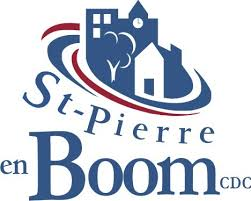 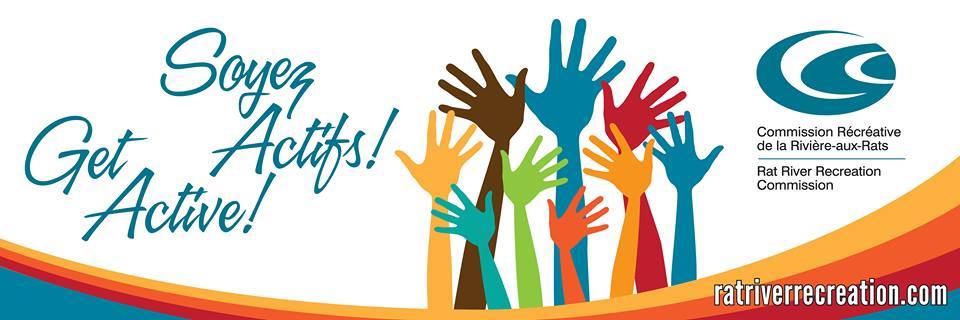 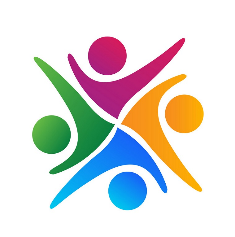 